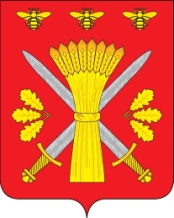 РОССИЙСКАЯ ФЕДЕРАЦИЯОРЛОВСКАЯ ОБЛАСТЬТРОСНЯНСКИЙ РАЙОННЫЙ СОВЕТ НАРОДНЫХ ДЕПУТАТОВРЕШЕНИЕ 11 августа 2022 года                                                                     №53О внесении изменений в  бюджет муниципального Троснянского районаОрловской области на 2022 год  ина плановый период 2023-2024 годов                                                          Принято на одиннадцатом заседании                                                         Троснянского  районного  Совета                                                             народных депутатов шестого созыва           1. Внести в решение Троснянского районного Совета народных депутатов № 17 от 23 декабря 2021 года «О бюджете муниципального Троснянского района Орловской области на 2022 год и плановый период 2023-2024 годов» следующие изменения: 1.1 Подпункты 1 и 2 пункта 1 изложить в следующей редакции:           1) прогнозируемый общий объем  доходов бюджета муниципального района на 2022 год в сумме 239012,7 тыс. рублей, на 2023 год в сумме 219682,0 тыс. рублей, на 2024 год в сумме 215596,6 тыс. рублей;          2) общий объем расходов    бюджета муниципального района на 2022 год в сумме 260849,5  тыс. рублей, на 2023 год в сумме 221473,0  тыс. рублей, в том числе условно утвержденные расходы 1791,0 тыс. рублей; на 2024 год в сумме 219208,6 тыс. рублей, в том числе условно утвержденные 3612,0 тыс. рублей;1.2. Подпункт 5 пункта 1 изложить в следующей редакции: прогнозируемый дефицит бюджета муниципального района на 2022 год в сумме  21836,7  тыс. рублей, дефицит бюджета на 2023 год – 1791,0 тыс. рублей и на 2024 год дефицит бюджета – 3612,0 тыс. рублей, приложение 1 изложить в новой редакции в соответствии с приложением 1 к настоящему решению;1.3.  Приложение 7 изложить  в новой редакции в соответствии с приложением 2 к настоящему решению;1.4. Приложение 8 изложить в новой редакции  в соответствии с приложением 3 к настоящему решению;1.5. Приложение 9 изложить в новой редакции в соответствии с приложением 4 к настоящему решению;1.6. Приложение 10 изложить в новой редакции в соответствии с приложением 5  к настоящему решению; 1.7. Приложение 11 изложить в новой редакции в соответствии с приложением 6  к настоящему решению; 1.8. Приложение 12 изложить в новой редакции в соответствии с приложением 7  к настоящему решению.1.9. Приложение 14 изложить в новой редакции в соответствии с приложением 8  к настоящему решению2. Абзац 2 пункта 4 изложить в следующей редакции « Утвердить объем межбюджетных трансфертов, получаемых из других бюджетов бюджетной системы Российской Федерации на 2022 год - в сумме 158438,9 тыс. рублей, на 2023 год в сумме – 148064,1 тыс. рублей, на 2024 год в сумме – 143355,5 тыс. рублей».3. Абзац 1 пункта 10 изложить в следующей редакции «Утвердить объем межбюджетных трансфертов, предоставляемых бюджетам сельских поселений Троснянского района на 2022 год в сумме 9078,9  тыс. рублей, на 2023 год в сумме 6816,7 тыс. рублей, на 2024 год в сумме 6883,1 тыс. рублей».6. Данное решение вступает в силу со дня официального опубликования.Председатель районного                      И.о. Главы районаСовета народных депутатов                                    А. Е.Кисель                                         А. В. Левковский